7	النظر في أي تغييرات قد يلزم إجراؤها، وفي خيارات أخرى، تطبيقاً للقرار 86 (المراجَع في مراكش، 2002) لمؤتمر المندوبين المفوضين، بشأن "إجراءات النشر المسبق والتنسيق والتبليغ والتسجيل لتخصيصات التردد للشبكات الساتلية"، وفقاً للقرار 86 (Rev.WRC-07) تيسيراً للاستخدام الرشيد والفعّال والاقتصادي للترددات الراديوية وأي مدارات مرتبطة بها، بما فيها مدار السواتل المستقرة بالنسبة إلى الأرض؛7(C)	المسألة C - مسائل تحقق توافق الآراء بشأنها في قطاع الاتصالات الراديوية وجرى تحديد أسلوب واحد لتناولهاتمثل المسألة C مجموعة من عدة موضوعات مختلفة تعد ذات طابع بسيط وتحقق توافق الآراء بشأنها بالفعل داخل قطاع الاتصالات الراديوية. وتتناول المسائل قضايا مثل حل مشاكل أوجه عدم الاتساق في الأحكام التنظيمية، أو توضيح بعض الممارسات الحالية، أو زيادة الشفافية في العملية التنظيمية.المسألة C7المسألة C7: وضعاً في الاعتبار أن إمكانية الحصول على موافقة الإدارات المتأثرة لفترة معينة من شأنه أن ييسر إلى حد بعيد مهام الإدارات التي تطبق المادة 4 من التذييلين 30 و30A من لوائح الراديو فضلاً عن المادة 6 من التذييل 30B من لوائح الراديو، يُقترح تعديل التذييلين 30A و30B من لوائح الراديو لتحقيق المواءمة بين التذييلات 30 و30A و30B من لوائح الراديو.خلفيةوضعاً في الاعتبار أن إمكانية الحصول على موافقة الإدارات المتأثرة لفترة معينة من شأنه أن ييسر إلى حد بعيد مهام الإدارات التي تطبق المادة 4 من التذييلين 30 و30A من لوائح الراديو، يُقترح تعديل التذييلين 30A و30B من لوائح الراديو لتحقيق المواءمة بين التذييلات 30 و30A و30B من لوائح الراديو.أسلوب للوفاء بالمسألة C7تم تحديد أسلوب واحد لتناول هذه المسألة. ومن شأن هذا الأسلوب أن يضيف حكماً جديداً في الرقم 15.6مكرراً على المادة 6 وحكماً جديداً في الرقم 16.8مكرراً على المادة 8 من التذييل 30B من لوائح الراديو للإقرار بإمكانية الحصول على موافقة من الإدارات المتأثرة لفترة محددة. وبالإضافة إلى ذلك، سيلزم إدخال تعديل على الرقم 6.2.5 من المادة 5 من التذييل 30A من لوائح الراديو، لتحقيق المواءمة بين التذييل 30B والتذييلين 30 و30A من لوائح الراديو. التذييـل 30B (REV.WRC-15)الأحكام والخطة المصاحبة بشأن الخدمة الثابتة الساتلية في نطاقات الترددات 
MHz 4 800-4 500 وMHz 7 025-6 725 وGHz 10,95-10,70 
وGHz 11,45-11,20 وGHz 13,25-12,75المـادة 6 (REV.WRC-15)    الإجراءات الخاصة بتحويل تعيين إلى تخصيص من أجل
استحداث نظام إضافي أو من أجل إدخال تعديل
في تخصيص وارد في القائمة1، 2 (WRC-15)         ADD	IAP/11A19A3A7/1#5008115.6مكرراً	يمكن أيضاً الحصول بموجب هذه المادة على موافقة الإدارات التي تتأثر خدماتها، وذلك لفترة محددة. وعند انقضاء هذه الفترة المحددة الخاصة بتخصيص وارد في القائمة، يحتفظ بالتخصيص قيد البحث في القائمة حتى نهاية الفترة المحددة في الفقرة 1.6 أعلاه. وبعد ذلك يعتبر التخصيص ملغياً، ما لم تجدد الإدارات المتأثرة اتفاقها. (WRC-19)      MOD	IAP/11A19A3A7/2#50082المـادة 8 (REV.WRC-15)    إجراء التبليغ عن التخصيصات ضمن النطاقات المخطط لها 
في الخدمة الثابتة الساتلية وتدوين هذه التخصيصات 
في السجل الأساسي11، 12 (WRC-)     ADD	IAP/11A19A3A7/3#5008316.8مكرراً	وفي حال إبلاغ المكتب بعقد اتفاق يتناول تعديل الخطة لفترة محددة طبقاً للمادة 6، فإن تخصيص التردد يسجل في السجل الأساسي مع ملحوظة تشير إلى أن تخصيص التردد هذا لا يصلح إلا للفترة المذكورة فقط. وينبغي للإدارة المبلّغة التي تستخدم هذا التردد المخصص خلال هذه الفترة، ألا تتذرع في المستقبل بهذا الاستخدام لتمديد تشغيلها هذا التخصيص بعد انتهاء هذه الفترة، دون أن تحصل على موافقة الإدارة أو الإدارات المعنية. (WRC-19)      التذييـل 30A (REV.WRC-15)*الأحكام والخطتان والقائمة1 المصاحبة لها التي تتعلق بوصلات التغذية
في الخدمة الإذاعية الساتلية (GHz 12,5-11,7 في الإقليم 1 وGHz 12,7-12,2
في الإقليم 2 وGHz 12,2-11,7 في الإقليم 3) في نطاقات التردد
GHz 14,8-14,5 2 وGHz 18,1-17,3 في الإقليمين 1 و3
وGHz 17,8-17,3 في الإقليم 2 (WRC-03)    MOD	IAP/11A19A3A7/4#50084المـادة 5 (REV.WRC-15)    تنسيق تخصيصات التردد لمحطات الإرسال الأرضية ومحطات الاستقبال
الفضائية التي توفر وصلات التغذية في الخدمة الثابتة الساتلية
والتبليغ عن هذه التخصيصات وتفحصها وتدوينها
في السجل الأساسي الدولي للترددات21، 22 (WRC-)     2.5	التفحص والتدوينMOD	IAP/11A19A3A7/56.2.5	عندما تقدم الإدارة المبلغة بطاقة التبليغ من جديد دون تعديل، وتصر على تفحصها من جديد، وتبقى نتيجة المكتب غير مؤاتية فيما يتعلق بالفقرة 1.2.5، فإن بطاقة التبليغ تعاد إلى الإدارة المبلغة وفقاً للفقرة 4.2.5. ويجب على الإدارة المبلغة في هذه الحالة، أن تتعهد بعدم وضع تخصيص التردد في الخدمة طالما لم يتحقق الشرط المنصوص عليه في الفقرة 5.2.5.الأسباب:	من أجل إتاحة خيار إضافي للحصول على اتفاق تنسيق لفترة محددة، ولتسهيل التبليغ عن تخصيصات التردد، ولتحقيق المواءمة بين أحكام التذييلات 30 و30A و30B من لوائح الراديو.___________المؤتمر العالمي للاتصالات الراديوية (WRC-19)
شرم الشيخ، مصر، 28 أكتوبر - 22 نوفمبر 2019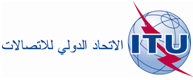 الجلسة العامةالإضافة 7
11(Add.19)(Add.3)-A للوثيقة17 سبتمبر 2019الأصل: بالإنكليزية/بالإسبانيةالدول الأعضاء في لجنة البلدان الأمريكية للاتصالات (CITEL)الدول الأعضاء في لجنة البلدان الأمريكية للاتصالات (CITEL)مقترحات بشأن أعمال المؤتمرمقترحات بشأن أعمال المؤتمر‎‎‎‎‎‎بند جدول الأعمال 7(C)‎‎‎‎‎‎بند جدول الأعمال 7(C)